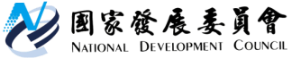 國家發展委員會 新聞稿發布日期：105年11月28日聯 絡 人：吳明蕙、利秀蘭聯絡電話：2316-5851、5852105年10月份景氣概況105年10月景氣對策信號續呈綠燈，綜合判斷分數較上月增加1分至24分，係因海關出口值與製造業銷售量指數均由藍燈轉呈黃藍燈，機械及電機設備進口值則由紅燈轉呈黃紅燈所致；景氣領先、同時指標均呈現上升走勢，顯示國內景氣持續回溫。展望未來，歐美年終消費備貨拉抬且國際原物料價格回穩，出口可望持續增溫，惟全球經濟復甦遲緩，美國新政府經貿政策、英國脫歐效應等不確定因素值得注意。內需方面，半導體及相關供應鏈業者先進製程投資可望延續，加以政府積極改善投資環境，有助提振國內投資；各銷售通路年底促銷活動激勵，可望增進民間消費，惟就業與薪資增幅有限，限縮部分成長動能。整體而言，未來景氣可望逐漸改善，惟仍須留意潛存風險。景氣對策信號（詳圖1、圖2）10月綜合判斷分數較上月增加1分至24分，燈號續呈綠燈；9項構成項目中，海關出口值與製造業銷售量指數均由藍燈轉呈黃藍燈，分數各增加1分，機械及電機設備進口值則由紅燈轉呈黃紅燈，分數減少1分，其餘6項燈號不變。個別構成項目說明如下：貨幣總計數M1B變動率：由上月6.28%減為6.25%，燈號維持綠燈。股價指數變動率：由上月11.3%減為8.5%，燈號續呈綠燈。工業生產指數變動率：由上月下修值4.2%增為5.2%，燈號仍為綠燈。非農業部門就業人數變動率：由上月0.56%增為0.62%，燈號續呈黃藍燈。海關出口值變動率：由上月下修值-4.2%增為4.4%，燈號由藍燈轉呈黃藍燈。機械及電機設備進口值變動率：由上月27.0%減為18.2%，燈號由紅燈轉呈黃紅燈。製造業銷售量指數變動率：由上月上修值-1.1%增為1.7%，燈號由藍燈轉呈黃藍燈。批發、零售及餐飲業營業額變動率：由上月上修值0.5%減為0.2%，燈號續為黃藍燈。製造業營業氣候測驗點：由上月97.4點增為98.1點，燈號續呈綠燈。景氣指標領先指標領先指標不含趨勢指數為100.82，較上月上升0.21%，係連續8個月上升（詳表1、圖3）。7個構成項目經去除長期趨勢後， 5項均較上月上升，分別為：外銷訂單指數、股價指數、工業及服務業受僱員工淨進入率、製造業營業氣候測驗點、實質貨幣總計數M1B ；其餘2項：SEMI半導體接單出貨比、核發建照面積則較上月下滑。同時指標同時指標不含趨勢指數為104.05，較上月上升1.09%，係連續8個月上升（詳表2、圖4）。7個構成項目經去除長期趨勢後，除非農業部門就業人數較上月下滑外，其餘6項均較上月上升，分別為：實質機械及電機設備進口值、電力（企業）總用電量、實質海關出口值、批發、零售及餐飲業營業額、工業生產指數，以及製造業銷售量指數。落後指標	落後指標不含趨勢指數為97.72，較上月下跌0.32%（詳表3、圖5）。6個構成項目經去除長期趨勢後，失業率、金融業隔夜拆款利率，以及全體貨幣機構放款與投資3項較上月上升；其餘3項：製造業單位產出勞動成本指數、製造業存貨率，以及工業及服務業經常性受僱員工人數則較上月下滑。下次發布日期為 105年12月27日（星期二）下午4時圖1  近1年景氣對策信號走勢圖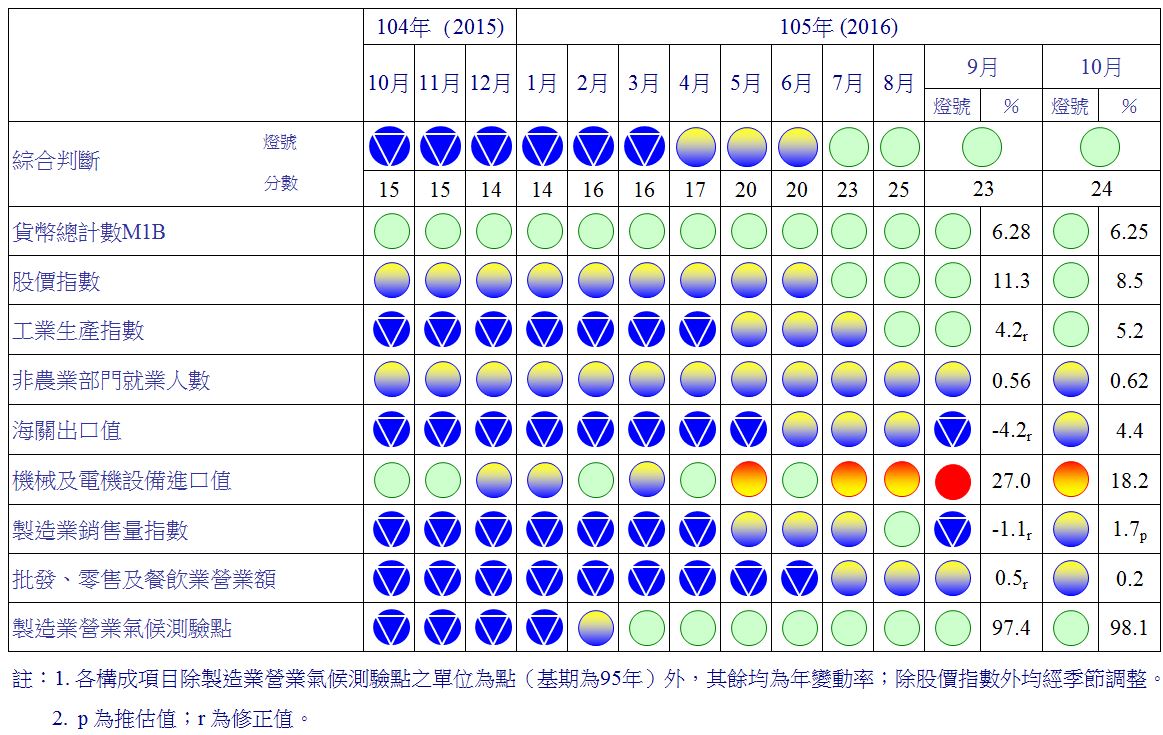 圖2  一年來景氣對策信號   表1  景氣領先指標                                                                                           指數註：1.本表構成項目指數為經季節調整、剔除長期趨勢，並平滑化與標準化後之數值。以下表同。2.淨進入率＝進入率—退出率。 3.核發建照面積僅包含住宿類（住宅）、商業類、辦公服務類、工業倉儲類4項建造執照統計資料。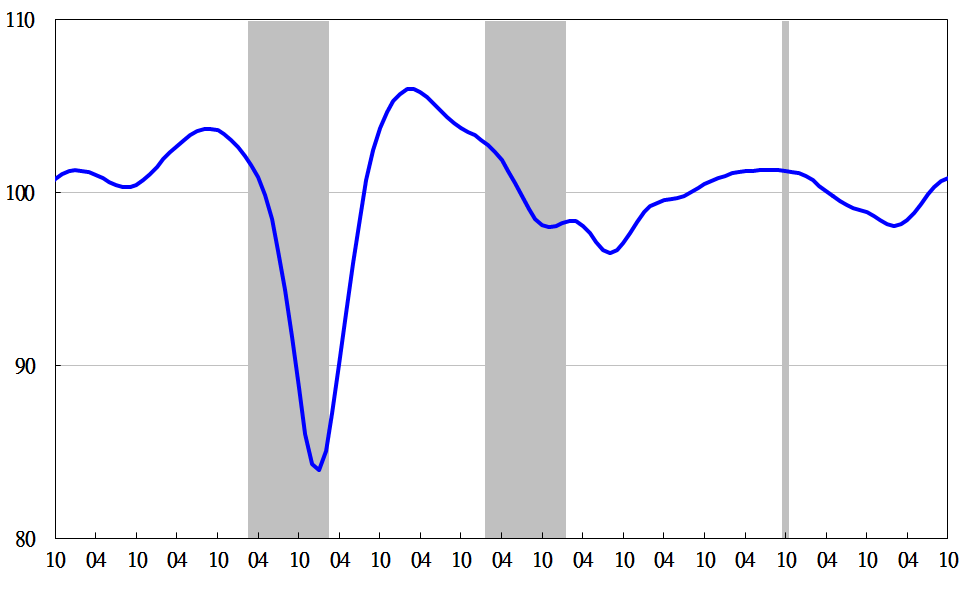 註：陰影區表景氣循環收縮期，以下圖同。圖3  領先指標不含趨勢指數走勢圖表2  景氣同時指標                                                                                           指數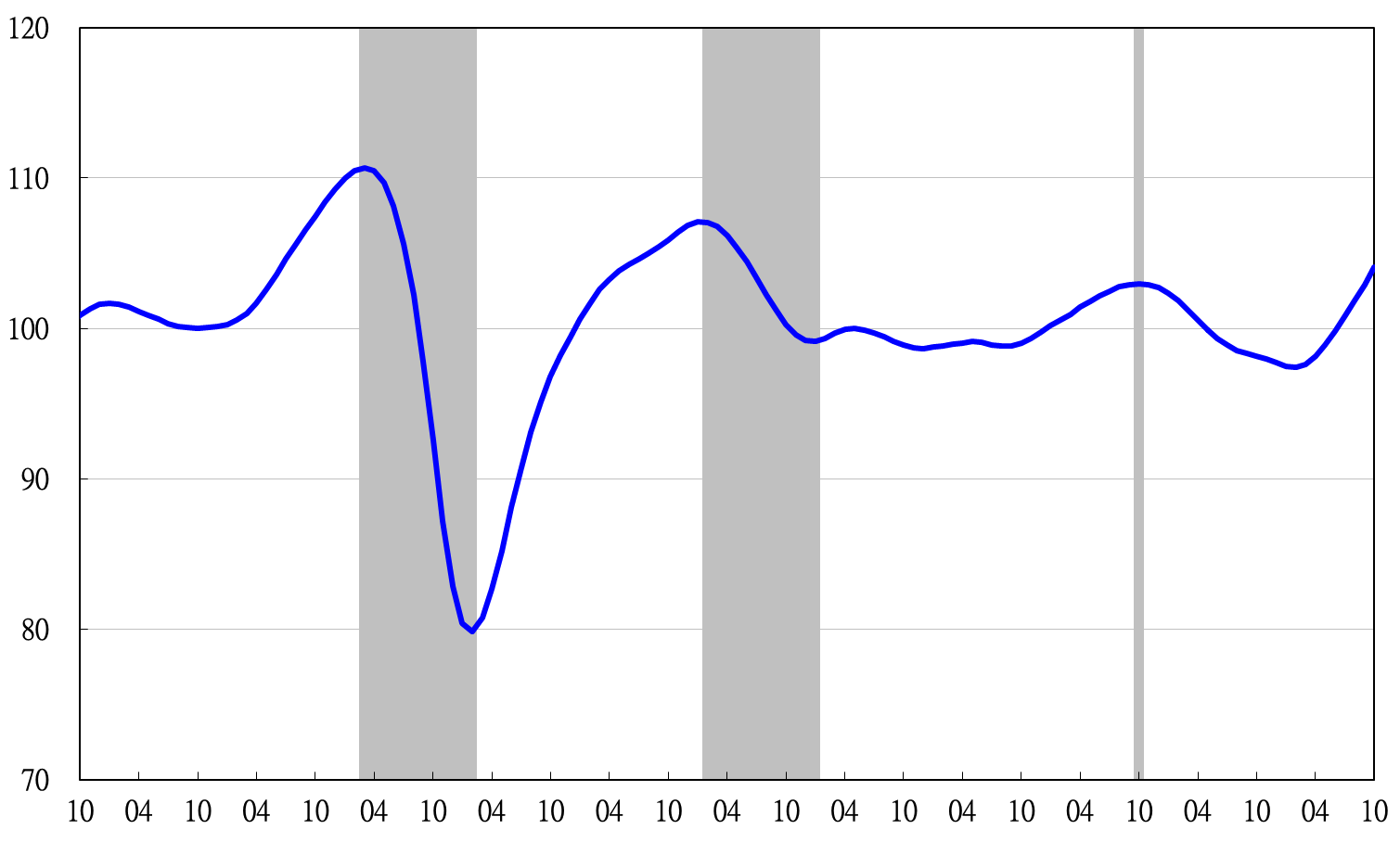 圖4  同時指標不含趨勢指數走勢圖表3  景氣落後指標                                                                                               指數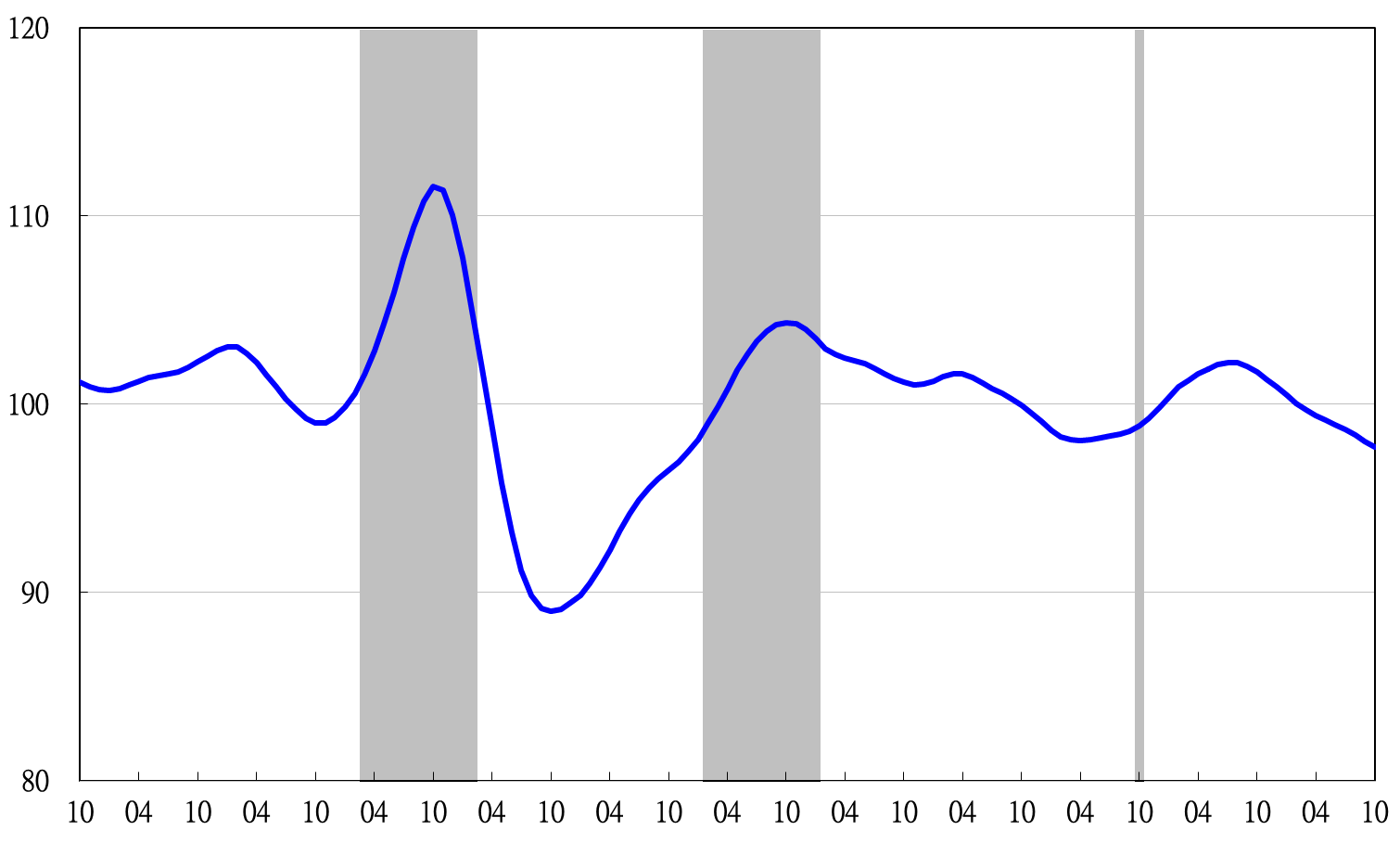 圖5  落後指標不含趨勢指數走勢圖項　　　　　目105年 (2016)105年 (2016)105年 (2016)105年 (2016)105年 (2016)105年 (2016)105年 (2016)項　　　　　目4月5月6月7月8月9月10月不含趨勢指數98.3898.8199.3399.87100.30100.61100.82　較上月變動 (%)0.250.440.530.540.430.310.21構成項目1外銷訂單指數 98.8299.0199.3799.83100.32100.80101.25實質貨幣總計數M1B99.9399.9099.9099.9199.9299.9599.96股價指數99.5999.6999.8199.95100.09100.23100.38工業及服務業受僱員工淨進入率299.9299.9399.96100.00100.05100.11100.17核發建照面積398.8799.1999.5999.96100.16100.21100.17SEMI半導體接單出貨比100.40100.33100.20100.0499.8399.5899.29製造業營業氣候測驗點100.09100.30100.44100.52100.57100.60100.63項　　　　　　　目105年 (2016)105年 (2016)105年 (2016)105年 (2016)105年 (2016)105年 (2016)105年 (2016)項　　　　　　　目4月5月6月7月8月9月10月不含趨勢指數98.14 98.91 99.83 100.85 101.88 102.92 104.05 　較上月變動 (%)0.55 0.78 0.93 1.02 1.02 1.03 1.09 構成項目工業生產指數99.39 99.64 99.90 100.17 100.42 100.67 100.92 電力(企業)總用電量99.57 99.82 100.09 100.36 100.62 100.98 101.42 製造業銷售量指數99.48 99.73 99.98 100.20 100.39 100.52 100.67 批發、零售及餐飲業營業額99.00 99.24 99.57 99.94 100.30 100.59 100.87 非農業部門就業人數99.77 99.70 99.64 99.59 99.56 99.54 99.52 實質海關出口值99.37 99.60 99.89 100.20 100.51 100.82 101.18 實質機械及電機設備進口值98.85 99.34 99.97 100.76 101.63 102.55 103.48 項　　　　　　　目105年 (2016)105年 (2016)105年 (2016)105年 (2016)105年 (2016)105年 (2016)105年 (2016)項　　　　　　　目4月5月6月7月8月9月10月不含趨勢指數99.39 99.13 98.89 98.66 98.35 98.03 97.72 　較上月變動 (%)-0.30 -0.27 -0.24 -0.23 -0.32 -0.32 -0.32 構成項目0.00 0.00 0.00 0.00 0.00 0.00 0.00 失業率99.51 99.48 99.47 99.49 99.53 99.59 99.65 工業及服務業經常性受僱員工人數99.87 99.82 99.77 99.73 99.68 99.64 99.60 製造業單位產出勞動成本指數100.09 100.10 100.10 100.04 99.84 99.59 99.33 金融業隔夜拆款利率99.87 99.88 99.88 99.89 99.90 99.91 99.92 全體貨幣機構放款與投資99.82 99.81 99.81 99.81 99.82 99.82 99.82 製造業存貨率100.11 99.87 99.65 99.44 99.25 99.11 98.96 